□  Découverte           □ Recherche-manipulation           □ Réinvestissement           □ ÉvaluationDate : Niveau : Domaine d’activité : Projet : Compétences maîtrisées :OBJECTIF GÉNÉRAL À ATTEINDRECOMPÉTENCESTEMPSModalitésOrganisationMatériel / Support
DispositifCONDITIONS PROPOSÉES PAR LE MAÎTREPERFORMANCES ATTENDUES CHEZ L’ÉLÈVEDIFFÉRENCIATIONMise en situation :Rappel des règles de vie :Rappel du projet :Présentation de la tâche :Consignes données au coin regroupement :Eventuellement : Consignes données par groupe :Mise en commun : Bilan de la séance :Présence de l’ATSEM : Moment de transition : Bilan critique et analyse : 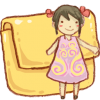 